星期節一二三四五108:45~09:25美勞數學資訊體育英文209:35~10:15美勞體育英文音樂英文310:30~11:10國語鄉土語國語國語國語411:20~12:00數學自然社會數學閱讀中午休息12:40~1:20中午休息12:40~1:20中午休息12:40~1:20中午休息12:40~1:20中午休息12:40~1:20中午休息12:40~1:2051:30~2:10綜合國語自然62:20~3:00社會健康自然73:20~4:00綜合社會綜合放學時間放學時間放學時間放學時間放學時間放學時間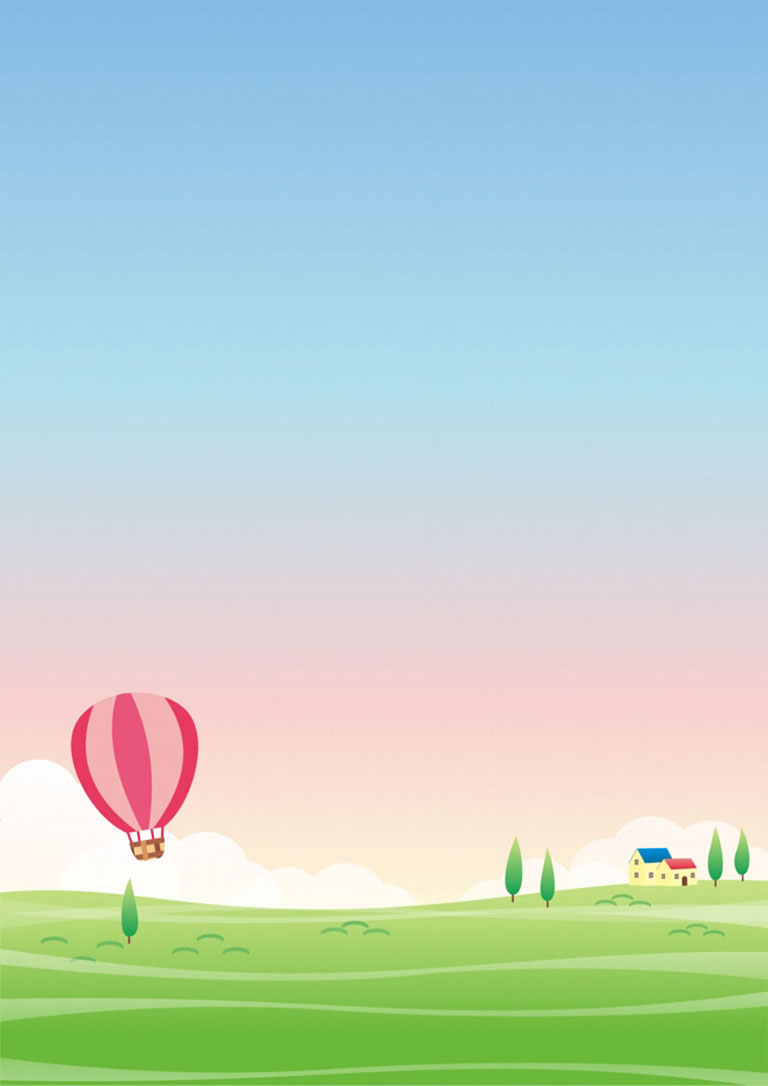 